MEETING MINUTESBoard Members Present: Thalia Burns (HPD), Stephen Courtney (C&C of Honolulu), Liz Gregg (ATT), Lisa Hiraoka (Consumer Advocate Designee), Todd Omura (CIO Designee), Rebecca Lieberman (Charter), E. Kalani Ke (KPD), Gregg Okamoto (MPD), Keola Tom (MPD)Board Members Not Present: Corey Shaffer (Verizon), Francis Alueta (HT), Nani Blake (T-Mobile)Staff: Courtney Tagupa (E911), Royce Murakami (E911), Stella Kam (AG)Guests: Aaron Farias (HPD), Edward Fujioka (EMS), Robert Fujitake (HIPD), Everett Kaneshige (DOD), Glenn Kobashigawa (HT), Shawn Kuratani (HFD), Kurt Lager (OSL), Patrick Leddy (LCC), Kimberly Lee (HPD), Ah Lan Leong (HPD), Shelby Lewis (ATT), Reed Mahuna (HIPD), Lorrin Okumura (EMS), Davlynn Racadio (MPD), Ariel Ramos (KPD), Tony Ramirez (Akimeka), Kenison Tejada (First Net), Tony Velasco (DIT), Valerie Taylor (Intrado), Matthew Kurihara (HPD)Call to Order, Public NoticeThe meeting was called to order by the Board Chair. Public notice was given.Public Testimony Will Be Taken on All Agenda Items as Those Items Occur During the MeetingRoll Call, QuorumA roll call was taken, quorum was present for the Board.Review and Approval of December’s Meeting MinutesElliot Kalani Ke motioned to approve the November 2022 Meeting Minutes. Lisa Hiraoka seconded the motion. A voice vote was taken, and the motion was approved unanimously.Committee Updates by Committee ChairsCommunications Committee – Davlynn Racadio911 GTW (Goes to Washington) ConferenceConfirmation of Personnel AttendingKaui Police Department – 2Maui Police Department – 3Honolulu Police Department – 2Department of Information & Technology – 2Davlynn Racadio currently not present no further updates. Please see Joint Committee Minutes.Discussion by Legislators Acknowledging Maui County and State of Hawaii as Emergency RespondersDavlynn Racadio currently not present no further updates. Please see Joint Committee Minutes.Retention Pay and Temporary Hazard Pay for Maui County and the State of Hawaii as Emergency RespondersDavlynn Racadio currently not present no further updates. Please see Joint Committee Minutes.Technical Committee – Shawn KurataniLegislative Session – Amending Definition in HRS Chapter 138-1Approval for Board Chair to Attend 911 GTW (Goes to Washington) in the Amount of $4500.Shawn Kuratani stated no further updates. Please see Joint Committee Minutes.Educational Investigative Committee – (Chair of Educational Investigative Committee Undecided)Discussion on Dissolution of the CommitteePlease see Joint Committee Minutes.Advisory Committee – Everett KaneshigeStatus Update on Telecommunicator Reclassification Project and Legislative OutreachEverett Kaneshige stated no further updates. Please see Joint Committee Minutes.Finance Committee – Lisa HiraokaReview of Monthly Y-T-D (Year to Date) Cash FlowApproval for Board Chair to Attend 911 GTW (Goes to Washington) in the Amount of $4500.Lisa Hiraoka stated no further updates. Please see Joint Committee Minutes.Public Service Answering Point Status Updates on Recruitment and other Personnel IssuesKauai Police Department – E. Ke KalaniUpdate on Recruitment Process/Strategies and Personnel TrainingUpdate on Personnel Issues and VacanciesElliot Ke Kalani stated no further updates. Please see Joint Committee Minutes.Oahu Police Department – Aaron FariasUpdate on Recruitment Process/Strategies and Personnel TrainingUpdate on Personnel Issues and VacanciesAaron Farias stated no further updates. Please see Joint Committee Minutes.Oahu Fire Department – Shawn KurataniUpdate on Recruitment Process/Strategies and Personnel TrainingUpdate on Personnel Issues and VacanciesShawn Kuratani stated no further updates. Please see Joint Committee Minutes.Oahu Emergency Medical Services – Lorrin Okumura, Diana Chun, Frannie ChungUpdate on Recruitment Process/Strategies and Personnel TrainingUpdate on Personnel Issues and VacanciesLorrin Okumura stated no further updates. Please see Joint Committee Minutes.Maui Police Department – Davlynn RacadioUpdate on Recruitment Process/Strategies and Personnel TrainingUpdate on Personnel Issues and VacanciesDavlynn Racadio not present stated no further updates. Please see Joint Committee Minutes.Molokai Police Department – Davlynn RacadioUpdate on Recruitment Process/Strategies and Personnel TrainingUpdate on Personnel Issues and VacanciesDavlynn Racadio not present no further updates. Please see Joint Committee Minutes.Hawaii Police Department – Robert FujitakeUpdate on Recruitment Process/Strategies and Personnel TrainingUpdate on Personnel Issues and VacanciesRobert Fujitake stated no further updates. Please see Joint Committee Minutes.Hawaii Fire Department – Vern HaraUpdate on Recruitment Process/Strategies and Personnel TrainingUpdate on Personnel Issues and VacanciesVern Hara not present. Please see Joint Committee Minutes.Executive Director’s ReportDiscussion and Selection of Bank Proposals from Central Pacific Bank, Bank of Hawaii, and First Hawaiian BankBoard Chair asked Royce Murakami to summarize the handouts that were given to the board members on the analysis of the banking proposals submitted by Central Pacific Bank, Bank of Hawaii, and First Hawaiian Bank. Royce Murakami stated from the initial meeting when all the banks presented their proposals, we took all the Board’s questions and concerns and asked all the banks to respond to these questions. Furthermore, stated to give a visual representation of our decision each response was color-coded and ranked based on their responses. He stated that Central Pacific Bank would be his first choice in terms of services and the benefits that they would provide the Board due to them being more technologically advanced than the other two banks. Some of the responses that were received from the bank could not be differentiated due to the services being standard practice for banking institutions. Regarding interest rates presented by each bank these numbers changed multiple times during this process however, in the handouts given to the Board members shows a calculation of each bank’s interest rate based on November 2022 statement. In terms of interest rate Bank of Hawaii offered the highest interest rate following First Hawaiian Bank and then Central Pacific Bank. The difference between these rates is not drastic however, the main difference between them is that Central Pacific Bank is offering a fixed rate rather than a variable rate that was offered by Bank of Hawaii and First Hawaiian Bank. Based off this information Royce Murakami and Executive Director’s recommendation is to choose Central Pacific Bank based on services and Bank of Hawaii based on interest rates however, to take into consideration that this is a variable rate. In conclusion, stated that it is the Board’s decision on how they wish to proceed however, if a decision is made the transition into the new bank would not take place until after legislation session and the annual audit is complete.Lisa Hiraoka asked when the audit of the Enhanced 9-1-1 Board would be completed. Royce Murakami responded that the Executive Director notified him that it would be completed in the beginning of February 2023 and that they are in process of closing out the audit. He added that the auditor contacted him before he went on leave to address a few questions.Stephen Courtney stated based on what was provided from his understanding the priority would be more towards services versus the interest rate. Board Chair asked if there was any further comments or discussions. There were no further comments or discussions on this agenda item the Board Chair asked for a motion to accept the recommendation to transition to Central Pacific Bank. Stephen Courtney motioned to approve the recommendation transition to Central Pacific Bank. Liz Gregg seconded the motion. A voice vote was taken, motion was unanimously approved.Items for Discussion, Consideration, and Action911 Timeline Update (Akimeka)Status Report on All CountiesUpdate on Policy Committee to Review Conference and Travel GuidelinesPolicy Committee on Travel Guidelines Meeting January 10, 2023Board Chair stated that the Policy Committee on Travel Guidelines met on January 10, 2023, and the first draft of the policy went to the committee for review and comments, and we are still waiting for comments from other members. She added that many issues with the current policy were found because the policy was too broad and allowed the traveler’s request to be approved if the traveler was in the budgeted amount. Examples of requests that were approved included deviations, upgrades to room meals, and early and late check out fees. These issues are being reviewed and discussions on setting region travel limitations on East Coast, West Coast, and Central are being determined and will be added to the travel guidelines. In conclusion, the Board Chair stated that once it is completed by the committee, we will distribute the policy out for comments.Approval for Board Chair to Attend 911 GTW (Goes to Washington) in the Amount of $4500.Board Chair asked for a motion to approve the Board Chair to attend 9-1-1 GTW (Goes to Washington) in the amount of $4500. Lisa Hiraoka motioned to approve this request. E. Kalani Ke seconded the motion. A voice vote was taken, the motion was unanimously approved.Discussion on Resolution 22-51 Restore Media and Public Access to Dispatch Radio Communications.Board Chair stated that she requested this item on the agenda to give an update to the agencies that this request was removed from the hearings. Additional Items Proposed by Meeting Attendees.AnnouncementsFuture Virtual Meeting Dates/Times (9:00AM-12:00PM)Thursday, February 9, 2023 (Combined Meeting)Thursday, March 9, 2023 (Combined Meeting)Future Conference Dates (3 Months of Advanced Approval Required)Next Generation 9-1-1 Standards & Best Practices Conference, January 16-19, 2023, Clearwater, FL911 GTW (Goes to Washington) Conference, February 26-March 1, 2023, Arlington, VAPictometry/EagleView, April 24-27th, San Antonio, TXAdditional Announcements from Meeting AttendeesOpen Forum: Public comment on issues not on the Committee Meeting AgendaThere was no public comment on issues not on the agenda.Executive SessionThe E911 Board anticipates the need to meet in executive session pursuant to section 92-5(a)(2) and (4), HRS, to discuss personnel matters and to consult with the Board's attorney on questions and issues pertaining to the Board's powers and duties.AdjournmentLiz Gregg motioned to adjourn the meeting. Lisa Hiraoka seconded the motion. A voice vote was taken, and the adjournment was unanimously approved. The meeting was adjourned.JOSH GREEN, M.D.GOVERNORKe Kiaʻāina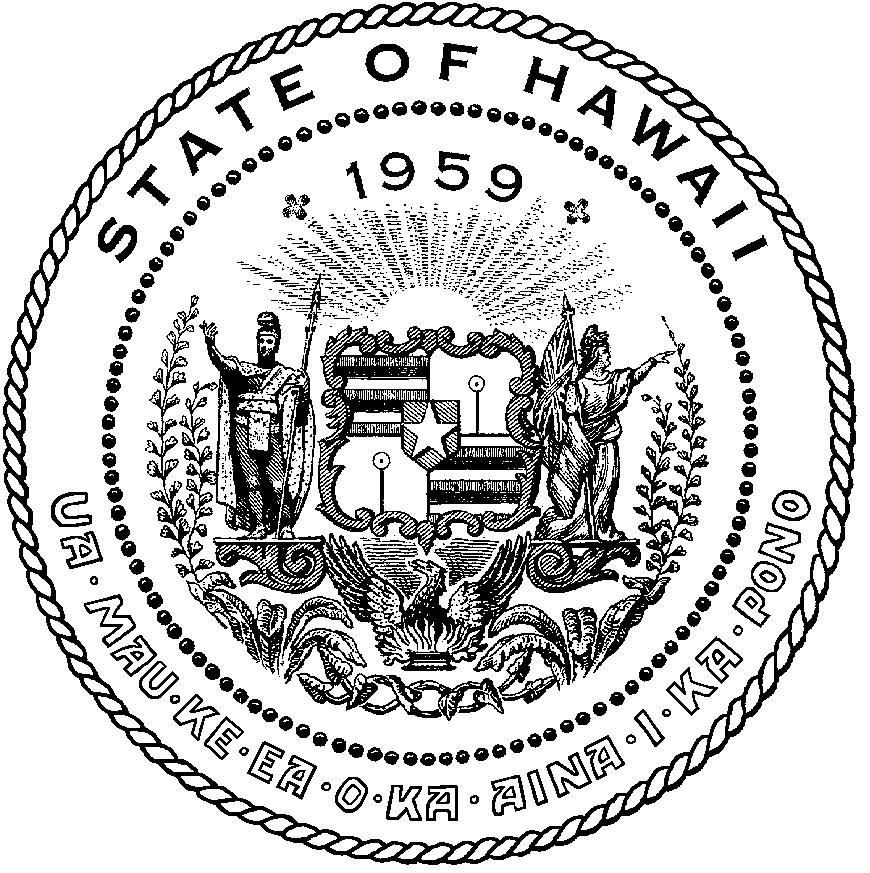 KEITH A. REGANCOMPTROLLERKa Luna Hoʻomalu Hana LaulāMEOH-LENG SILLIMANDEPUTY COMPTROLLERKa Hope Luna Hoʻomalu Hana LaulāSTATE OF HAWAIʻI | KA Mokuʻāina o HawaiʻiDEPARTMENT OF ACCOUNTING AND GENERAL SERVICES | KA ʻOihana LOIHELU A LAWELAWE LaulāP.O. BOX 119, HONOLULU, HAWAII 96810-0119Enhanced 911 Board MeetingThursday, January 19, 20239:00 am – 12:00 pm